UJIAN AKHIR SEKOLAH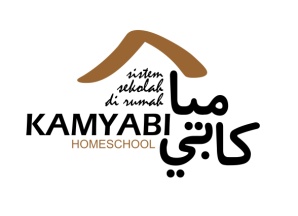 SEMESTER 2 TAHUN 2013/2014Pelajaran	: Bahasa Indonesia Waktu	: 90 MenitKelas		: v (LIMA)PETUNJUK1. Sebelum mengerjakan baca Surat Al Fatihah, shalawat kepada Nabi SAW, dan Berdoa2. Baca Soal dengan tenang dan teliti3. Kerjakan Ujian sesuai waktu yang ditentukan dengan jujurI.     Isilahtitik-titik di bawahinidenganjawaban yang tepat !1.    Orang yang menjadi sumber berita disebut . . . .2.    Peristiwa yang pernah dialami oleh seseorang disebut . . . .3.    Sumber ide mengarang yang tidak pernah habisa dalah . . . .4.    Sebelum mengarang harus membuat . . . .5.    Pokok permasalahan dalam mengarang disebut . . . .6.    Cerita tentang binatang disebut . . . .7.    Cerita yang berkembang di suatu daerah disebut . . . .8.    Pelaku dalam cerita disebut . . . .9.    Dalam memberikan tanggapan harus menggunakan bahasa yang . . . .10.     Tanggapan yang berisi masukan untuk memecahkan masalah disebut . . . .11.     Salah satu komunikasi secara tertulisa dalah . . . .12.     Surat undangan resmi ditulis dalam ragam bahasa . . . .13.     Gorontalo 12 Januari 2012. Tanda baca untuk memisahkan kota dan tanggal adalah tanda . . . .14.     Menurut data PT. KeretaApi, panjang rel di Indonesia 7530 km. Namun, yang terpakai hanya 6030 km, berarti ada rel yang tidak dilalui keretaapi.Panjang rel kereta api di Indonesia adalah . . . .15.     Kedua anak itu bermusuhan sudah lama. Ketika bertemu di jalan keduanya bertengkar, perkelahianpun terjadi. Latar pada penggalan cerita di atas adalah . . . .16.     Gagasan utama sebuah paragraf terletak dalam . . . .17.     Tinggi rendahnya lagu kalimat disebut . . . .18.     Puisi dibacakan dengan penuh . . . .19.     Laporan pengamatan akan mudah di pahami jika disusun secara . . . .20.     Nisa       :  “Mit, baju pesanan kakak sudah ada?”Mita       :  “Oh, tiga hari lagi, Nisa!”Nisa       :  “Kalau begitu saya kesini hari Rabu saja”.Mita       :  “Baiklah!”Dalam percakapan di atas yang dibicarakan adalah . . . .II.  Jawablah pertanyaan-pertanyaan berikut ini dengan jawban yang benar dan jelas !21.  Bacalah !Nama saya Andi.Saya kelas lima di SD Tunas Mekar. Pada suatu hari, Paman mengajak saya mengurus Kartu Tanda Penduduk (KTP) di kantor kelurahan. Umur Paman sudah 17 tahun. Jadi,Paman sudah harus memiliki KTP.a.  Siapa yang ikut paman mengurus KTP ?b. Dimana Paman mengurus KTP ?c.  Apa kepanjangan dari KTP ?22.  Buatlah kata tanyadengan kata tanya :siapa, kapan, apa ?23.  Tuliskan 3 sumber ide mengarang !24.  Sebutkan unsur-unsur intrinsic padacerita !25.  Tulislah bagian-bagian surat undangan pribadi !